7.5.20  OLI: to explain our reasoning.The aim of this activity is to solve the problems and then explain your thinking to someone else.  This can be by talking to someone in your house or you can write or draw your thoughts to share with your teacher.Can you be the teacher and teach somebody else how to work it out?Challenge 1											      Challenge 2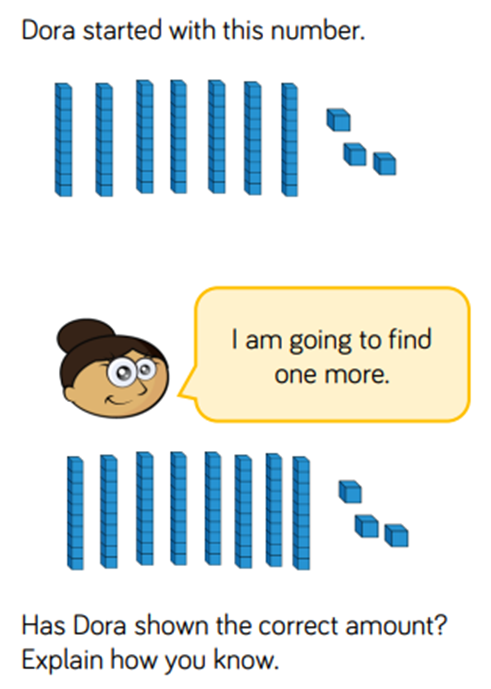 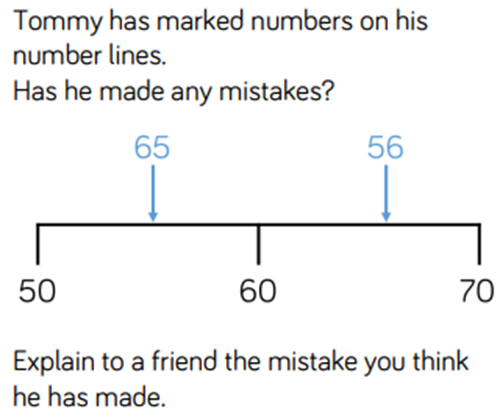 